           БОЙОРОК                                                   ПОСТАНОВЛЕНИЕ            «01 » июнь  2023 й.                 № 27                        «01 » июня 2023 г. О внесении изменений в постановление главы сельского поселения от 26.08.2022 года №43 «Об утверждении муниципальной программы «Энергосбережение и повышение энергетической эффективности в сельском поселении Уршакбашкарамалинский сельсовет муниципального района Миякинский район Республики Башкортостан» на 2022-2024 годы»В соответствии со статьей 14 Федерального закона от 23.11.2009 N 261-ФЗ (ред. от 28.04.2023) "Об энергосбережении и о повышении энергетической эффективности и о внесении изменений в отдельные законодательные акты Российской Федерации" Уршакбашкарамалинский сельсовет муниципального района Миякинский район Республики Башкортостан ПОСТАНОВЛЯЕТ:Внести в постановление от 26.08.2022 года №43 «Об утверждении муниципальной программы сельского поселения Уршакбашкарамалинский сельсовет муниципального района Миякинский район Республики Башкортостан «Энергосбережение и повышение энергетической эффективности на территории сельского поселения Уршакбашкарамалинский сельсовет муниципального района Миякинский район Республики Башкортостан на 2022- 2024 годы» следующие изменения:1.Пункт 5.6.2 приложения №1 изложить в следующей редакции:«Выявлению бесхозяйных объектов недвижимого имущества, используемых для передачи энергетических ресурсов (включая газоснабжение, тепло- и электроснабжение), организации постановки в установленном порядке таких объектов на учет в качестве бесхозяйных объектов недвижимого имущества и затем признанию права муниципальной собственности на такие бесхозяйные объекты недвижимого имущества».2.Пункт 5.6.3 приложения №1 изложить в следующей редакции: «Организации управления бесхозяйными объектами недвижимого имущества, используемыми для передачи энергетических ресурсов, с момента выявления таких объектов, в том числе определению источника компенсации возникающих при их эксплуатации нормативных потерь энергетических ресурсов (включая тепловую энергию, электрическую энергию), в частности за счет включения расходов на компенсацию данных потерь в тариф организации, управляющей такими объектами».3.В приложение 1 добавить пункт 5.6.4 следующего содержания:«Стимулированию производителей и потребителей энергетических ресурсов, организаций, осуществляющих передачу энергетических ресурсов, проводить мероприятия по энергосбережению, повышению энергетической эффективности и сокращению потерь энергетических ресурсов.4. В приложение 1 добавить пункт 5.6.5 следующего содержания:«Информационному обеспечению, в том числе по информированию потребителей энергетических ресурсов об указанных мероприятиях и о способах энергосбережения и повышения энергетической эффективности».5. Опубликовать настоящее постановление на информационном стенде и официальном сайте администрации.6. Настоящее постановление вступает в силу со дня его подписания.7. Контроль за исполнением настоящего постановления оставляю за собой.И.о. главы сельского поселенияУршакбашкарамалинский сельсовет                                 Л.М.МуратшинаБашkортостан Республикаhы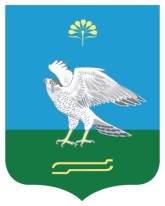 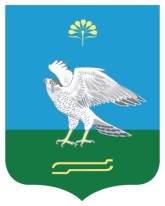 Миәкә районымуниципаль районыныңӨршәкбаш-Карамалыауыл советы ауыл биләмәhеХакимиәтеАдминистрациясельского поселенияУршакбашкарамалинскийсельсовет муниципальногорайон Миякинский районРеспублика Башкортостан